MUNICIPIO DE TLAJOMULCO DE ZÚÑIGA, JALISCOOFICIALÍA MAYOR “CONVOCATORIA y BASES DE LICITACIÓN PÚBLICA LOCAL”OM-37/2023“ADQUISICIÓN DE FORMAS IMPRESAS EN PAPEL SEGURIDAD PARA EL GOBIERNO MUNICIPAL DE TLAJOMULCO DE ZÚÑIGA, JALISCO”El Municipio de Tlajomulco de Zúñiga, Jalisco a través de su Unidad de Compras ubicada en el primer piso del edificio de la calle Higuera número 70, Colonia Centro en Tlajomulco de Zúñiga, Jalisco, con teléfono 01 (33) 32 83 44 00 invita a las Personas Físicas y Morales interesadas, a participar en la LICITACIÓN PÚBLICA LOCAL para la “ADQUISICIÓN DE FORMAS IMPRESAS EN PAPEL SEGURIDAD PARA EL GOBIERNO MUNICIPAL DE TLAJOMULCO DE ZÚÑIGA, JALISCO”, ello de conformidad con el artículo 134 de la Constitución Política de los Estados Unidos Mexicanos, así como el procedimiento que se establece en el Capítulo Segundo “De la Licitación Pública”, previsto por la Ley de Compras Gubernamentales, Enajenaciones y Contratación de Servicios del Estado de Jalisco y sus Municipios, y a efecto de normar el desarrollo de la presente Licitación, se emite la siguiente:CONVOCATORIA:CRONOGRAMAPara los fines de estas bases, se entiende por:Las Bases de Licitación así como sus respectivos anexos fueron aprobados por unanimidad por el Comité de Adquisiciones del Municipio de Tlajomulco de Zúñiga, Jalisco; la propuesta del “LICITANTE” deberá sujetarse a las especificaciones señaladas en las Bases de esta Licitación y de cada uno de sus Anexos y para ello cada uno de los licitantes deberá de inscribirse en el presente proceso mediante el pago de derechos de Bases de Licitación y registro en lista de licitantes, ello con fundamento en el artículo 133 fracción IX de la Ley de Ingresos del Municipio de Tlajomulco de Zúñiga, Jalisco, por ello deberán de acudir con la orden de pago adjunta al formato PDF que se encuentra firmado de esta convocatoria a cualquiera de las cajas de la 6 a la 16 de la recaudadora central ubicada en Planta Baja de la calle Higuera no. 70, del Centro Administrativo Tlajomulco CAT, Colonia Centro, Tlajomulco de Zúñiga, Jalisco a pagar la cantidad señalada en el apartado costo de las bases, una vez hecho esto se le entregará un recibo oficial con el que deberá de acudir a la Dirección de Recursos Materiales ubicadas en calle Higuera no. 70, primer piso del Centro Administrativo Tlajomulco CAT, colonia Centro, Tlajomulco de Zúñiga, Jalisco, lugar donde se deberá de registrar y le entregaran copias simples y formato Word de la Convocatoria, Bases y Anexos del presente proceso.A t e n t a m e n t eLic. Raúl Cuevas LanderosDirector de Recursos MaterialesESPECIFICACIONESOM-37/2023“ADQUISICIÓN DE FORMAS IMPRESAS EN PAPEL SEGURIDAD PARA EL GOBIERNO MUNICIPAL DE TLAJOMULCO DE ZÚÑIGA, JALISCO”El Municipio Tlajomulco de Zúñiga, Jalisco tiene el requerimiento de adquirir el siguientes bien: ORDEN DE PAGOBASES DE LICITACIÓN OM-37/2023Favor de llenar a máquina o con letra de moldeNúmero de Licitación.OM-37/2023 Pago de Derechos de las Bases.$361.00 de conformidad con el artículo 148 fracción IX de la Ley de Ingresos del Municipio de Tlajomulco de Zúñiga, Jalisco.Aprobación de Bases por el Comité.Viernes 21 de julio del 2023Publicación de la Convocatoria en el portal web del Municipio de Tlajomulco de Zúñiga, Jalisco (en formato descargable).Viernes 21 de julio del 2023Entrega de preguntas para Junta Aclaratoria y correo electrónico para el envío de preguntas.Hasta el miércoles 26 de julio del 2023 a las 15:00 horas, correo: licitaciones@tlajomulco.gob.mxFecha, hora y lugar de la celebración de la primera Junta de Aclaraciones (art. 59, F. III, Ley)Viernes 28 de julio 2023 a las 13:00 horas, en la Dirección de Recursos Materiales, primer piso del Centro Administrativo (CAT), ubicado en la calle de Higuera número #70, Colonia Centro, Tlajomulco de Zúñiga, Jalisco, México.Fecha, hora y lugar de celebración del acto de presentación de proposiciones (art. 59, F. III, Ley).La presentación de proposiciones iniciará el Viernes 04 de agosto 2023 a las 8:00 y concluirá a las 8:30 horas en el inmueble ubicado en Av. López Mateos Sur No. 1710 “E”, salón 01 del Hotel: Microtel Inn & Suites by Wyndham Guadalajara Sur, Colonia Santa Isabel, Tlajomulco de Zúñiga, Jalisco. C.P. 45645.Fecha, hora y lugar de celebración del acto de apertura de proposiciones (art. 59, F. III, Ley).La apertura de proposiciones iniciará el viernes 04 de agosto 2023 a las 8:40 horas en el inmueble ubicado en Av. López Mateos Sur No. 1710 “E”, salón 01 del Hotel: Microtel Inn & Suites by Wyndham Guadalajara Sur, Colonia Santa Isabel, Tlajomulco de Zúñiga, Jalisco. C.P. 45645 dentro de la sesión de Comite de Adquisiciones.Resolución del ganador.En fecha de apertura de proposiciones o hasta 20 días hábiles posteriores, mismo lugar. Origen de los Recursos (art. 59, F. I, Ley)Municipal Carácter de la Licitación (Art. 55 y 59, F. IV, Ley).LOCAL Idioma en que deberán presentarse las proposiciones, anexos y folletos (Art. 59, F. IV, Ley).EspañolEjercicio Fiscal que abarca la Contratación (Art. 59, F. X, Ley).2023Se acredita la suficiencia presupuestal (Art. 50, Ley).SITipo de contrato (Art. 59, F. X, Ley).Contrato o pedido (Orden de Compra) cerrado Aceptación de proposiciones Conjuntas (Art. 59, F. X, Ley). SIAdjudicación de los Bienes o Servicios (por partida/todo a un solo proveedor (Art. 59, F. XI, Ley).Se podrá adjudicar a varios licitantes.Área requirente de los Bienes o Servicios.Tesorería MunicipalLa partida presupuestal, de conformidad con el clasificador por objeto del gasto.2181Participación de testigo Social (Art. 37, Ley).NOCriterio de evaluación de propuestas (Art. 59, F. XII, Ley).BinarioDescripción detallada de los bienes o servicios con requisitos técnicos mínimos, desempeño, cantidades y condiciones de entrega (Art. 59, F. II, Ley).Anexo 1Anexos que cuenta con la relación enumerada de requisitos y documentos que deberán de presentar los licitantes incluyendo:1.- Acreditación Legal2.- Manifestación de NO encontrarse en los supuestos del Art 52 de la Ley3.- Manifestación de Integridad y NO colusión4.- Demás requisitos que sean solicitados              Anexo 3              Anexo 4              Anexo 4              Anexo 1 y 2Plazo de presentación de propuestas (Art. 60, Ley).Normal: 14 días (supera)Domicilio de las Oficinas del Órgano Interno de Control Municipal lugar donde podrán presentarse inconformidades.Independencia 105 Sur, colonia centro en Tlajomulco de Zúñiga, Jalisco“CONVOCANTE”Municipio de Tlajomulco de Zúñiga, Jalisco“DOMICILIO”Higuera No. 70, Col. Centro, Tlajomulco de Zúñiga, Jalisco. “COMITÉ”Comité de Adquisiciones del Municipio de Tlajomulco de Zúñiga, Jalisco“UNIDAD CENTRALIZADA DE COMPRAS”Unidad Centralizada de Compras de Recursos Materiales (Higuera no. 70, primer piso del Centro Administrativo Tlajomulco CAT, Colonia. Centro, Tlajomulco de Zúñiga, Jalisco).“LEY”Ley de Compras Gubernamentales, Enajenaciones y Contratación de Servicios del Estado de Jalisco y sus Municipios“LICITANTE” Persona Física o Moral (Razón Social) Licitante en el proceso de licitación.“REGLAMENTO”Reglamento de Adquisiciones para el Municipio de Tlajomulco de Zúñiga, Jalisco“PROVEEDOR”Licitante Adjudicado.“PROCESO”La adquisición de: “ADQUISICIÓN DE FORMAS IMPRESAS EN PAPEL SEGURIDAD PARA EL GOBIERNO MUNICIPAL DE TLAJOMULCO DE ZÚÑIGA, JALISCO” los cuales están descritos en los anexos de las presentes bases.No.CANT.UNIDAD DE MEDIDADESCRIPCIÓN DETALLE1400,000PiezasRecibo Oficial: Formato Suelto para impresora láser a)	Presentación: 	Formato Suelto para impresora láserb)	Medida: 		21.59cm x 28cm c)	Tantos: 		1 tantod)	Tintas: 		Selección a color.e)	Material: 		Papel de alta seguridad FOVI de 90grs. f)	Empaque:              Paquetes de 500 formasg)	Cantidad:                 400000h)	Folio:                       2537001 al 2937000i)	Los pantones se enviarán en digital.III-	MEDIDAS DE SEGURIDAD:a)	Medida de seguridad 1: Papel de alta seguridad de 90gr/m2 con resistencia a la impresión láser, con fibras ópticas visibles e invisibles, marca de agua en la masa del papel y tratamiento especial reactivo a químicos adulteradores.b)	Medida de seguridad 2: Microtextos en positivo y negativo en algunas líneas del documento que contengan las palabras RECIBO-OFICIAL-TLAJOMULCO.c)	Medida de seguridad 3: Todo el frente del formato contendrá imágenes monocromáticas moduladas por líneas de seguridad con técnica de impresión fantasma imperceptible al ojo humano. Esta medida de seguridad no deberá impedir la visualización de la textura y color del papel y se encontrará en todo el fondo del formato. Al usar un filtro rígido de 5 milésimas de espesor deberá revelar la leyenda “MUNICIPIO DE TLAJOMULCO” y el “ESCUDO OFICIAL DEL MUNICIPIO” en repetidas ocasiones y de forma continua, visibles al ser decodificadas con el filtro anteriormente mencionado.d)	Medida de seguridad 4: Al frente del documento contendrá textos encriptados con efecto de movimiento 2D en todo el fondo del formato. Este encriptado contendrá las palabras: “RECIBO OFICIAL-INGRESOS-TLAJOMULCO” y se decodificará al colocar filtro decodificador especial.e)	Medida de seguridad 5: El formato contendrá un folio policromático holográfico de al menos 3 colores con alto brillo, hueco grabado y relieve sensible al tacto. Este folio por sus características es anticopia.  El folio va ubicado en la parte inferior central.f)	Medida de seguridad 6: Tecnología de impresión que permita cambiar al menos un tono de documento a un color cromático contrario al de su gama perteneciente, al ser expuesto a la luz ultravioleta, lo cual blindará al formato con tecnología de última generación y anticopia.g)	Medida de seguridad 7 El documento contendrá imagen oficial de la mariposa del municipio de Tlajomulco de manera invisible, la cual se hará evidente al frotar con una moneda en medida de ½” x ½”.h)	Medida de seguridad 8: Estampado personalizado holográfico de alta seguridad del Escudo de Tlajomulco, en medida de 5/8” x 13/16” (1.59cm x 2.06cm) con efecto arcoíris. Este holograma contendrá las palabras “ORIGINAL” y “VALIDO” en forma diagonal con alto brillo, definición HD con termoresistencia a la impresión láser, hueco grabado y relieve sensible al tacto, además de efectos de autenticidad tipo arcoíris.i)	Medida de seguridad 9: Dúo folio bitonal azul y rojo de alta seguridad, impreso en el centro del documento, en medida de 1 7/8” de ancho por 2” de largo. Este folio deberá coincidir con los dos últimos dígitos del folio arábigo negro impreso en el documento. Este dúo folio bitonal azul y rojo contendrá la característica particular que la tipografía de los dígitos que lo componen el cual estará elaborada a base de Microtextos con las siglas “TLJ” y cada carácter contendrá un método de validación que lo hace único en cada documento. Además, estará enmarcado por Microtextos del folio completo del formato y las palabras “TLAJOMULCO RECIBO INGRESOS”j)	Medida de seguridad 10: El fondo del recibo deberá contener efecto Guilloche de alta resolución y generación de logotipo del Municipio de Tlajomulco como imagen monocromática, modulada con microtexto en tamaño 0.7 puntos y con un interlineado 0.005 con el texto DIRECCIÓN DE INGRESOS MUNICIPIO DE TLAJOMULCO.k)	Medida de seguridad 11: Dentro del estampado personalizado del logotipo de Tlajomulco y alrededor de este, se encontrarán pequeñas mariposas (imagen oficial de Tlajomulco), las cuales contendrán una reacción de triple validación, que al exponerse a la luz UV artificial cambiarán inmediatamente a color rojo y al terminar la exposición a la luz UV artificial cambiarán a color azul regresando a su color original (gris) 30 segundos después de ser expuestos a la luz UV artificial. IV-	MUESTRAS a)	El participante deberá presentar 5 muestras físicas para su validación, con folios del 0000001 al 0000005 debidamente identificadas con razón social del participante. b)	Las muestras que presente el oferente deberán ser exclusivas para el Municipio de Tlajomulco, conteniendo todas y cada una de las características solicitadas.c)	Cada participante deberá presentar dispositivos necesarios para identificar cada una las medidas de seguridad con el fin de evaluar las muestras presentadas. Dichos dispositivos deberán estar debidamente identificados con el nombre del participante y la aplicación a validar.d)	El participante deberá pasar por una muestra física a la Dirección General de Ingresos con María de Jesús Gutiérrez Alarcón. Comunicarse a la extensión 3325 para cualquier duda al respecto. 21500PiezasBitácora de Obra: para control y ejecución de obra a.	Presentación: 	Bitácora Oficial para control y ejecución de obra b.	Medida: 		5 7/8” x 8 3/16”c.	Tintas: 		Selección a color d.	Material: 	Portada y contraportada en cartulina sulfatada de 10 puntos, 1er tanto papel Bond de 90grs, 2do tanto en papel autocopiante de 78grs color blanco, 3er tanto en papel autocopiante de 56grs en color amarillo, 4to tanto en papel autocopiante de 75grs en color rosa. e.	Cantidad:               1500f.	Empaque: Cajas de 70 bitácoras c/u. Enfajilladas con 10 bitácoras y etiquetadas con los folios correspondientes. g.	Acabado: 	         Bitácora: Cada bitácora estará formada por una portada y contraportada, un tanto bitácora oficial Bond y un juego autocopiante bitácora (Libro)	h.	Cada bitácora contendrá: 25 juegos, 1 original y 2 copias.i.	Folio Bitácora: 35551 al 37050j.	Folio libro: del 001 al 25III.	Medidas de seguridad:a.	Medida de seguridad 1: El formato contendrá un folio holográfico bitonal rojo en el tanto Bitácora Oficial Bond y contendrá hueco grabado y relieve sensible al tanto que por su naturaleza será anticopia para identificar el número de Bitácora. Esta medida de seguridad estará únicamente en el primer tanto Bitácora Oficial Bond. b.	Medida de seguridad 2: El juego autocopiante bitácora contendrá un folio color negro digital. IV.	Muestras a.	El participante deberá pasar por una muestra física a la Dirección General de Ingresos. Comunicarse a la ext. 3325 con María de Jesús Gutiérrez Alarcón. b.	El participante deberá presentar 01 muestras física para su validación, con folio en el tanto Bitácora de Obra Oficial Bond de 00001 y los juegos internos autocopiantes Bitácora del 0001 al 00025 debidamente identificadas con razón social del participante.  c.	Las muestras que presente los oferentes deberán ser exclusivas para el Municipio de Tlajomulco, conteniendo todas y cada una de las características solicitadas.d.	Cada participante deberá presentar dispositivos necesarios para identificar cada una las medidas de seguridad con el fin de evaluar las muestras presentadas. Dichos dispositivos deberán estar debidamente identificados con el nombre del participante y la aplicación a validar.36000PiezasSolicitud de Licencia Municipal: Formato en blocka.	Presentación: Formato b.	Medida:   	8. 1/2” x 11”c.	Tantos:              2d.	Material:          Original papel Autocopiable Blanco de 75grs. Y copia papel Autocopiable rosa de 75grs.e.	Tintas: 	          Selección a color y una invisiblef.	Folio:             Primer tanto folio holográfico variable bitonal rojo/cobre con hueco grabado y relieve, segundo tanto folio color negro. g.	Cantidad:                6000h.	Acabado: 	 Block de 50 formatos. i.	Empaque:     Cajas con 1000 formatos c/u, las cajas deberán estar debidamente etiquetadas con los folios correspondientes. j.	Folio:             45501 al 51500III.	Medidas de seguridad:a.	Medida de seguridad 1: Microtextos positivos y negativos en líneas verticales y horizontales.  b.	Medida de seguridad 2: Imagen y leyenda del municipio, encriptada, de triple validación, la cual será visible usando un filtro decodificador calibrado especialmente para el efectoIV.	Muestras a.	El participante deberá pasar por una muestra física, también se les enviará el formato en electrónico y los pantones, debido a que tiene cambios en el diseño. Comunicarse a la ext. 3325 con María de Jesús Gutiérrez Alarcón a la Dirección General de Ingresos. b.	El participante deberá presentar 5 muestras físicas para su validación, con folios del 000001 al 000005 debidamente identificadas con razón social del participante. c.	Las muestras que presente los oferentes deberán ser exclusivas para el Municipio de Tlajomulco, conteniendo todas y cada una de las características solicitadas.d.	Cada participante deberá presentar dispositivos necesarios para identificar cada una las medidas de seguridad con el fin de evaluar las muestras presentadas. Dichos dispositivos deberán estar debidamente identificados con el nombre del participante y la aplicación a validar.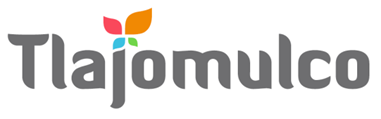 MUNICIPIO DE TLAJOMULCO DE ZÚÑIGA, JALISCODIRECCIÓN DE RECURSOS MATERIALESMUNICIPIO DE TLAJOMULCO DE ZÚÑIGA, JALISCODIRECCIÓN DE RECURSOS MATERIALESDATOS DE LICITACIÓNDATOS DE LICITACIÓNIMPORTE: $361.00 CON LETRA: TRESCIENTOS SESENTA Y UN PESOS, 00/100, M. N.IMPORTE: $361.00 CON LETRA: TRESCIENTOS SESENTA Y UN PESOS, 00/100, M. N.OM-37/2023 “ADQUISICIÓN DE FORMAS IMPRESAS EN PAPEL SEGURIDAD PARA EL GOBIERNO MUNICIPAL DE TLAJOMULCO DE ZÚÑIGA, JALISCO”DATOS DEL LICITANTEDATOS DEL LICITANTELICITANTE R. F. C.NO. DE PROVEEDOR (PARA EL CASO DE CONTAR CON NÚMERO)NOMBRE DE REPRESENTANTETELÉFONO CELULAR DE CONTACTOCORREO ELECTRÓNICO Sello autorización área responsableLic. Raúl Cuevas Landeros Director de Recursos Materiales  Sello autorización área responsableLic. Raúl Cuevas Landeros Director de Recursos Materiales  